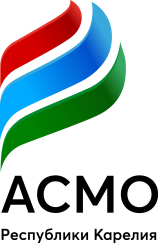 АССОЦИАЦИЯ «СОВЕТ МУНИЦИПАЛЬНЫХ ОБРАЗОВАНИЙ РЕСПУБЛИКИ КАРЕЛИЯ» Повестказаседания Правления Ассоциации «Совет муниципальных образований Республики Карелия»О награждении Благодарностью Ассоциации «Совет муниципальных образований Республики Карелия».О награждении Почетной грамотой Ассоциации «Совет муниципальных образований Республики Карелия».О ходатайстве награждения знаком Всероссийской ассоциации развития местного самоуправления (ВАРМСУ) «За вклад в развитие местного самоуправления».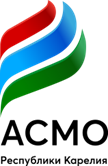 АССОЦИАЦИЯ «СОВЕТ МУНИЦИПАЛЬНЫХ ОБРАЗОВАНИЙ РЕСПУБЛИКИ КАРЕЛИЯ» ЗАСЕДАНИЕ ПРАВЛЕНИЯ20 марта 2023 года                                                                               г. Петрозаводск                                        РЕШЕНИЕ № 1по вопросу «О награждении Благодарностью Ассоциации «Совет муниципальных образований Республики Карелия»В соответствии с п. 7 Положения «О Благодарности Ассоциации «Совет муниципальных образований Республики Карелия» 	решили:Выразить Благодарность Ассоциации «Совет муниципальных образований Республики Карелия» за высокий профессионализм и заслуги в развитии местного самоуправления в Республике Карелия:Калевальский муниципальный район- ТОЛКАЧЁВУ АЛЕКСЕЮ АЛЕКСАНДРОВИЧУ, депутату Совета Луусалмского сельского поселения, депутату Совета Калевальского муниципального района;- ЯКОВЛЕВОЙ КРИСТИНЕ СЕРГЕЕВНЕ, члену ТОС «Березка» Луусалмского сельского поселения Калевальского национального муниципального района;Кондопожский муниципальный район- МОРОЧКОВСКОЙ ОЛЬГЕ ГЕННАДЬЕВНЕ, специалисту 1 категории жилищно-коммунального хозяйства Администрации Кондопожского муниципального района;Медвежьегорский муниципальный район- ЛИЧМАНУ ПАВЛУ ВАЛЕРЬЕВИЧУ, депутату Совета Чёбинского сельского поселения Медвежьегорского муниципального района;- БОГДАНОВОЙ АННЕ ВАЛЕРЬЕВНЕ, депутату Совета Чёбинского сельского поселения Медвежьегорского муниципального района;- ЯКОВЛЕВУ АНДРЕЮ НИКОЛАЕВИЧУ, депутату Совета Чёбинского сельского поселения Медвежьегорского муниципального района;Олонецкий национальный муниципальный район- ФОМИНОЙ ЖАННЕ ВЛАДИМИРОВНЕ, председателю ТОС «Детский дворик» Куйтежского сельского поселения Олонецкого национального муниципального района;- ЧУПУКОВОЙ ОЛЬГЕ СЕРГЕЕВНЕ, специалисту 1 категории отдела по распоряжению имуществом, архитектуры и градостроительства Управления экономического развития Администрации Олонецкого национального муниципального района;- ОЛЕШОВОЙ ВЕРЕ ВАЛЕНТИНОВНЕ, депутату Совета, председателю ТОС «Забота» Видлицкого сельского поселения Олонецкого национального муниципального района;- ВЯККЕРЕВУ АНДРЕЮ ЛЕОНИДОВИЧУ, депутату Совета Видлицкого сельского поселения Олонецкого национального муниципального района;- ГАРАНСКОЙ ЖАННЕ ИВАНОВНЕ, депутату Совета Мегрегского сельского поселения Олонецкого национального муниципального района;- КУРШИЕВОЙ ЖАННЕ ВЛАДИМИРОВНЕ, депутату Совета Мегрегского сельского поселения Олонецкого национального муниципального района;- ИВАШКЕВИЧУ ВЛАДИМИРУ БОЛЕСЛАВОВИЧУ, депутату Совета Мегрегского сельского поселения Олонецкого национального муниципального района;- ГУБАРЕВОЙ НИНЕ ГЕОРГИЕВНЕ, депутату Совета Мегрегского сельского поселения Олонецкого национального муниципального района;- ЛАГНИНОЙ ТАТЬЯНЕ НИКОЛАЕВНЕ, депутату Совета Мегрегского сельского поселения Олонецкого национального муниципального района;- МОРОЗОВОЙ ВИКТОРИИ ГЕННАДЬЕВНЕ, депутату Совета Мегрегского сельского                          поселения Олонецкого национального муниципального района;- КАЛИНИНУ ПАВЛУ ИВАНОВИЧУ, депутату Совета Мегрегского сельского поселения Олонецкого национального муниципального района;- КАЛАЧЁВОЙ ЕЛЕНЕ ВЛАДИМИРОВНЕ, председателю Совета Туксинского сельского поселения, депутату Совета Олонецкого национального муниципального района;Прионежский муниципальный район- КУРИЛИНОЙ ОЛЬГЕ МИХАЙЛОВНЕ, документоведу МУ «Хозяйственно-эксплуатационная группа администрации Прионежского муниципального района;Петрозаводский городской округ- ЮРУШЕВОЙ ОЛЬГЕ ЮРЬЕВНЕ, ведущему специалисту отдела делопроизводства управления организационной работы аппарата Администрации Петрозаводского городского округа;- КУЛЁВОЙ АЛЁНЕ АЛЕКСАНДРОВНЕ, консультанту управления дорожного хозяйства и транспорта комитета жилищно-коммунального хозяйства Администрации Петрозаводского городского округа;- БОРМАТЕНКОВОЙ АЛЕКСАНДРЕ ВЛАДИМИРОВНЕ, консультанту управления дорожного хозяйства и транспорта комитета жилищно-коммунального хозяйства Администрации Петрозаводского городского округа;- КОНОШЕНКО ЮЛИИ ВАЛЕРЬЕВНЕ, консультанту отдела финансового обеспечения управления экономики и финансов ЖКХ комитета жилищно-коммунального хозяйства Администрации Петрозаводского городского округа;- ГЛОБА ОКСАНЕ АНДРЕЕВНЕ, главному специалисту отдела делопроизводства управления организационной работы аппарата Администрации Петрозаводского городского округа;- КУЙТУНЕН МАРИНЕ ОЛЕГОВНЕ, главному специалисту отдела делопроизводства управления организационной работы аппарата Администрации Петрозаводского городского округа;- ШАХАНОВОЙ ИРИНЕ АНАТОЛЬЕВНЕ, начальнику управления жилищного контроля и контроля в сфере благоустройства комитета жилищно-коммунального хозяйства Администрации Петрозаводского городского округа;Пудожский муниципальный район- ЕРМАКОВОЙ ЕЛЕНЕ НИКОЛАЕВНЕ, директору МКОУ СОШ д. Авдеево Пудожского муниципального района;- ШАПОВАЛОВОЙ ЕЛЕНЕ МИХАЙЛОВНЕ, председателю Совета Кривецкого сельского поселения Пудожского муниципального района;- СКОВОРОДНИКОВОЙ ИРИНЕ ГОРДЕЕВНЕ, председателю Совета депутатов Пяльмского сельского поселения Пудожского муниципального района;- ХАРЛАМОВОЙ ОЛЬГЕ ЕВГЕНЬЕВНЕ, депутату Совета депутатов Пяльмского сельского поселения Пудожского муниципального района;- БУРАЧКИНОЙ ГАЛИНЕ ИВАНОВНЕ, ведущему специалисту администрации Пяльмского сельского поселения Пудожского муниципального района;- ЧУМБЛЯР ТАТЬЯНЕ СТАНИСЛАВОВНЕ, депутату Совета депутатов Пяльмского сельского поселения Пудожского муниципального района;- ПОКОТИЛО АЛЕКСАНДРУ ИВАНОВИЧУ, депутату Совета депутатов Пяльмского сельского поселения, депутату Пудожского муниципального района;- РЕМЕЗОВОЙ НАТАЛЬЕ ВЛАДИМИРОВНЕ, депутату Совета депутатов Пяльмского сельского поселения Пудожского муниципального района;- КЛЮЧАРЁВОЙ СВЕТЛАНЕ АЛЕКСАНДРОВНЕ, депутату Совета депутатов Пяльмского сельского поселения Пудожского муниципального района;- БЕЛОВУ АЛЬБЕРТУ ВЛАДИМИРОВИЧУ, депутату Совета депутатов Пяльмского сельского поселения Пудожского муниципального района;- ТИХОНОВОЙ ЭЛЬВИРЕ ВЛАДИМИРОВНЕ, депутату Совета депутатов Пяльмского сельского поселения Пудожского муниципального района;- ИВАНИВ ИРИНЕ АЛЕКСАНДРОВНЕ, депутату Совета депутатов Пяльмского сельского поселения Пудожского муниципального района;- ОРЕХОВОЙ АННЕ МИХАЙЛОВНЕ, депутату Совета депутатов Пяльмского сельского поселения Пудожского муниципального района;Пряжинский национальный муниципальный район- АТРУШКЕВИЧ НАТАЛЬЕ ВАЛЕРЬЕВНЕ, депутату Пряжинского городского Совета;- ТЯМКОВОЙ НАТАЛЬЕ СЕРГЕЕВНЕ, депутату Пряжинского городского Совета;- ПЕТРОВОЙ МАРИНЕ ДАНИЛОВНЕ, депутату Пряжинского городского Совета;- ДЕШИНОЙ АНАСТАСИИ ИВАНОВНЕ, исполняющей обязанности директора МБУ «Комфорт» пгт. Пряжа Республики Карелия;- ШАБЛОВСКОЙ ОЛЬГЕ ИВАНОВНЕ, ведущему специалисту Администрации Пряжинского городского поселения;Сегежский муниципальный район- АБДУЛИНОЙ ЕЛЕНЕ ВАСИЛЬЕВНЕ, главе Иделького сельского поселения Сегежского муниципального района;- СОКОЛОВОЙ АННЕ АНАТОЛЬЕВНЕ, начальнику правового управления администрации Сегежского муниципального района;- ВАСЯКИНУ ЕВГЕНИЮ АЛЕКСАНДРОВИЧУ, начальнику отдела по делам гражданской обороны, чрезвычайным ситуациям и мобилизационной работе администрации Сегежского муниципального района;- ХРЕНОВОЙ СВЕТЛАНЕ ВЛАДИМИРОВНЕ, главному специалисту управления делами администрации Сегежского    муниципального района;- СТЕЛЬМАШЕВСКОЙ ВАЛЕНТИНЕ МЕЧИСЛАВОВНЕ, председателю ТОС «Антикайнена» города Сегежи.Председатель Ассоциации                                                                             В.Н. Мурый АССОЦИАЦИЯ «СОВЕТ МУНИЦИПАЛЬНЫХ ОБРАЗОВАНИЙ РЕСПУБЛИКИ КАРЕЛИЯ» ЗАСЕДАНИЕ ПРАВЛЕНИЯ20 марта 2023 года                                                                               г. ПетрозаводскРЕШЕНИЕ № 2по вопросу «О награждении Почетной грамотой Ассоциации «Совет муниципальных образований Республики Карелия» В соответствии с п. 8 Положения «О Почетной грамоте Ассоциации «Совет муниципальных образований Республики Карелия» решили:Наградить Почетной грамотой Ассоциации «Совет муниципальных образований Республики Карелия» за высокий профессионализм и заслуги в развитии местного самоуправления в Республике Карелия:Калевальский муниципальный район- КАРДАНОВА АРТУРА СУЛТАНОВИЧА, депутата Совета Юшкозерского сельского поселения, депутата Совета Калевальского муниципального района председателя ТОС «Северная Венеция»;- КАРЕЛЬСКУЮ ЮЛИЮ НИКОЛАЕВНУ, специалиста 1 категории администрации Юшкозерского сельского поселения Калевальского муниципального района;            - КОЛМАЧЁВУ ИРИНУ ЛЕОНИДОВНУ, председателя Совета Юшкозерского сельского поселения Калевальского муниципального района, председателя ТОС «Лесная сказка»; - СОБОЛЕВСКУЮ МАРИНУ ВЛАДИМИРОВНУ, Главу Юшкозерского сельского поселения Калевальского муниципального района;Олонецкий национальный муниципальный район- ЕФРЕМОВУ АННУ МИХАЙЛОВНУ, депутата, председателя ТОС «Ласточка» Видлицкого сельского поселения Олонецкого национального муниципального района;- ГАВРИЛОВУ ОЛЬГУ ВИКТОРОВНУ, депутата, председателя ТОС «Ладога» Видлицкого сельского поселения Олонецкого национального муниципального района;- МОРОЗОВУ МАРИНУ ВАСИЛЬЕВНУ, председателя ТОС «Наследие» Куйтежского сельского поселения Олонецкого национального муниципального района;- ХЕЙНОНЕНА АЛЕКСАНДРА ИВАНОВИЧА, председателя ТОС «Успех» Куйтежского сельского поселения Олонецкого национального муниципального района;- ДУНДУКОВУ ИРИНУ СЕРГЕЕВНУ, председателя Совета Мегрегского сельского поселения Олонецкого национального муниципального района;- ГАВРИЛОВА ВИКТОРА АЛЕКСАНДРОВИЧА, председателя ТОС «деревня Юргелица» Мегрегского сельского поселения Олонецкого национального муниципального района;- ИВАШКЕВИЧ ЕЛЕНУ БОРИСОВНУ, менеджера Администрации Мегрегского сельского поселения Олонецкого национального муниципального района;- БЫКОВУ ТАТЬЯНУ АЛЕКСЕЕВНУ, начальника отдела муниципальных закупок Администрации Олонецкого национального муниципального района;- КИСЕЛЁВУ ОЛЬГУ АНАТОЛЬЕВНУ, главного бухгалтера Администрации Олонецкого национального муниципального района;Прионежский муниципальный район- НИКОЛАЕНКО ЕЛЕНУ ВАСИЛЬЕВНУ, ведущего специалиста Администрации Заозерского сельского поселения Прионежского муниципального района;- ОСТОЕВУ СВЕТЛАНУ ОЛЕГОВНУ, начальника отдела финансового и бухгалтерского учёта Администрации Заозерского сельского поселения Прионежского муниципального района;- ФОКИНУ ЕЛЕНУ ДМИТРИЕВНУ, ведущего специалиста Администрации Ладвинского сельского поселения Прионежского муниципального района;Петрозаводский городской округ- БОРИСОВА ЮРИЯ ВАСИЛЬЕВИЧА, главного специалиста управления по делам ГО и ЧС Администрации Петрозаводского городского округа;- ПАРХАМУК ЛЮДМИЛУ АНАТОЛЬЕВНУ, главного специалиста управления образования комитета социального развития Администрации Петрозаводского городского округа;- ИВАНОВУ КСЕНИЮ ЮРЬЕВНУ, начальника управления отдела делопроизводства управления благоустройства и экологии комитета жилищно-коммунального хозяйства Администрации Петрозаводского городского округа;- ПАШКОВУ КРИСТИНУ АНДРЕЕВНУ, консультанта управления экономики и инвестиционной политики комитета экономического развития Администрации Петрозаводского городского округа;Пряжинский национальный муниципальный район- НЕРОНОВУ ЕЛЕНУ АНАТОЛЬЕВНУ, специалиста 1 категории Администрации Крошнозерского сельского поселения Пряжинского национального муниципального района;Председатель Ассоциации                                                                   В.Н. Мурый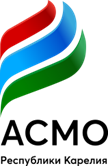 АССОЦИАЦИЯ «СОВЕТ МУНИЦИПАЛЬНЫХ ОБРАЗОВАНИЙ РЕСПУБЛИКИ КАРЕЛИЯ» ЗАСЕДАНИЕ ПРАВЛЕНИЯ20 марта 2023 года                                                                               г. ПетрозаводскРЕШЕНИЕ № 3по вопросу «О ходатайстве награждения знаком Всероссийской ассоциации развития местного самоуправления «За вклад в развитие местного самоуправления»» В соответствии с п. 4 статьи 7 Устава Ассоциации «Совет муниципальных образований Республики Карелия» решили:Направить ходатайство о награждении знаком Всероссийской ассоциации развития местного самоуправления «За вклад в развитие местного самоуправления» на:- Булавцеву Валентину Ильиничну, Главу Администрации Калевальского муниципального района муниципального образования «Калевальский национальный район» Республики Карелия;- Заречную Нину Владимировну, Главу Ляскельского сельского поселения, Питкярантского района Республики Карелия.Исполнительной дирекции подготовить представление на кандидатов во Всероссийскую ассоциацию развития местного самоуправления до 27 марта 2023 года.Председатель Ассоциации                                                                   В.Н. МурыйДата проведения:20 марта  2023 годаВремя проведения:12.00 – 14.30Место проведения:г. Петрозаводск